Занятие 17Тема : «Легенды советского хоккея»ВЛАДИСЛАВ ТРЕТЬЯК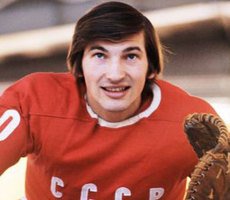 Третьяк Владислав Александрович (родился в 1952) – русский спортсмен-хоккеист, заслуженный мастер спорта (1971), чемпион Олимпийских игр (1972, 1976, 1984), мира, Европы и СССР (неоднократно в 1970-84), обладатель Кубка Канады (1981). Вратарь команды ЦСКА (1969-84) и сборной СССР (1970-84). Родился в Московской области в семье летчика и учительницы физкультуры. С юных лет занимался акробатикой, гимнастикой, плаванием и прыжками в воду. В хоккейную школу ЦСКА его привела мать. В школе он прошел жесткий отбор –  на одно место претендовало до 20 ребят. Тренера А. В. Тарасова прежде всего поразило бесстрашие, с которым мальчик бросался на летящую с огромной скоростью шайбу. В семнадцать лет Третьяк уже играл за ЦСКА на чемпионате СССР. Команда с участием Третьяка выиграла 13 чемпионатов страны из 16.Сборная СССР трижды победила на Олимпийских играх (1972,1976, 1984) и 10 раз на чемпионатах мира (1970-83). После знаменитой серии матчей с канадскими профессионалами (1972) канадцы назвали спортсмена «русским чудом». Во время поединков Третьяк отличался удивительной интуицией, предвидением хода событий на площадке. Его спокойствие и уверенность заставляли нервничать соперников и удваивали силы партнеров. Как правило, чем труднее был матч, тем надежнее защищал ворота Владислав Третьяк.Его преданность любимому делу поражает всех. За 16 лет спортивной карьеры (1969-84) он не пропустил ни одной тренировки. Сыграл 482 матча в чемпионатах СССР и 117 матчей на чемпионатах мира и Олимпийских играх. Пять раз признавался лучшим хоккеистом СССР (1974-76, 1981, 1983), трижды –  лучшим хоккеистом Европы (1981-83), дважды –  лучшим вратарем на чемпионатах мира»(1981 и 1983).Владислав Третьяк окончил Московский областной государственный институт физкультуры (1976). Является одним из активистов Всесоюзного клуба «Золотая шайба», проводящего соревнования среди дворовых команд. В 1975 хоккеист был награжден орденом «Знак Почета», в 1984 орденом Ленина.В 1984 г. Третьяк ушел из большого спорта и занялся бизнесом.Ежегодно признанного мастера хоккея приглашают в Чикаго консультировать вратарей команды «Чикаго блэк хоукс». Многие спортсмены называют его своим основным тренером.ВЯЧЕСЛАВ ФЕТИСОВ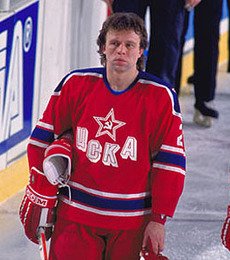 Вячеслав Александрович Фетисов (20 апреля 1958, Москва, СССР)  – советский и российский хоккеист, государственный деятель, заслуженный мастер спорта СССР (1978), заслуженный тренер России (2002), действительный государственный советник Российской Федерации 1 класса (2003).Большую часть спортивной карьеры, длившейся с 1976 по 1998 год, играл на позиции защитника в клубах ЦСКА, «Нью-Джерси Девилз» и «Детройт Ред Уингз». Двукратный олимпийский чемпион, семикратный чемпион мира, двукратный обладатель Кубка Стэнли. Является одним из 6 членов символической сборной столетия Международной федерации хоккея.Родился на окраине Москвы, в новом районе Дегунино, только вошедшем в состав столицы. Начал играть в хоккей в дворовой команде дома № 4 по Коровинскому шоссе. В составе дворовой команды ЖЭКа № 19 по Коровинскому шоссе пробился в финал городского турнира «Золотая шайба».В 12 лет попал в ЦСКА к тренеру Юрию Александровичу Чабарину. В 18 лет участвовал в турнире по хоккею в составе юношеской команды ЦСКА. В 1973-1989 – в ЦСКА, дослужился до звания майора (был капитаном команды и сборной СССР, с небольшим перерывом в 1988 году), в 1994 – в «Спартаке». В 1980-е годы играл в легендарной пятёрке Ларионова сборной СССР и клуба ЦСКА вместе с Сергеем Макаровым,Игорем Ларионовым, Владимиром Крутовым и Алексеем Касатоновым на позиции защитника. В чемпионатах СССР и России: 480 матчей, 153 гола.В 1989-1994 гг. в «Нью-Джерси Дэвилз», в 1994-1998 гг. в «Детройт Ред Уингз». В чемпионатах НХЛ: 546 матчей, 36 голов, 192 передачи. В турнирах Кубка Стэнли: 116 матчей, 2 гола, 26 передач.В 1994 году организовал розыгрыш Кубка «Спартака» по хоккею вместе с Гелани Товбулатовым и Василием Клоковым. В 1998-2000 гг. – помощник главного тренера «Нью-Джерси Дэвилз», с которым в 2000 г. выиграл Кубок Стэнли.В 2002 году  – главный тренер и генеральный менеджер сборной России по хоккею с шайбой на Олимпийских играх в Солт-Лэйк-Сити. Под руководством Фетисова сборная России завоевала бронзовую медаль.С 2002 года является председателем Высшего совета Общероссийской общественной организации «Всероссийское добровольное общество «Спортивная Россия». Член совета учредителей Всемирного антидопингового агентства (ВАДА), глава комитета спортсменов ВАДА.1 февраля 2007 г. избран председателем Конференции государств-сторон Международной конвенции ЮНЕСКО о борьбе с допингом в спорте. С 22 октября 2008 года по 21 января 2012 года  – председатель Совета директоров Континентальной хоккейной лиги. C 29 апреля 2009 года по 21 января 2012 года –  президент хоккейного клуба ЦСКА.11 декабря 2009 сыграл один официальный домашний матч за ЦСКА для повышения внимания к клубу, лиге и хоккею в целом. С 2009 года является заведующим кафедрой менеджмента спортивной индустрии РЭУ им. Г. В. Плеханова.С 5 апреля 2012 года –  председатель правления Российской любительской хоккейной лиги (РЛХЛ).ВАЛЕРИЙ ХАРЛАМОВ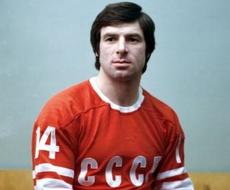 Валерий Борисович Харламов (1948 - 1981) –  хоккеист, заслуженный мастер спорта СССР.Родился Валерий Харламов в Москве 14 января 1948 года в семье рабочего. С детства увлекался спортом: хоккеем и футболом. Однако здоровье в юношеском возрасте в биографии Валерия Харламова не было крепким. Врачи констатировали ревматизм сердца, запретив мальчику заниматься спортом. Но вопреки наставлениям докторов, в возрасте 14 лет Валерий записался в детскую хоккейную школу ЦСКА.Прекрасно проявив себя под руководством тренера Бориса Кулагина, Харламов не был принят во взрослую команду ЦСКА из-за своих физических данных: Анатолий Тарасов (тренер ЦСКА) искал крепких, высоких хоккеистов. Став играть за «Звезду», забил 34 шайбы за сезон, так что был взят в основной состав ЦСКА.Стал значительно выделяться среди других игроков, когда играл в тройке с Михайловым и Петровым. Благодаря скорости движения, быстрому мышлению, маневренности биография Харламова вскоре стала известна как одного из лучших хоккеистов СССР. А в 1969 году он впервые с командой стал чемпионом мира. В 1972 году в профессиональном матче против канадских хоккеистов команда Харламова победила со счетом 7:3, а сам спортсмен был ключевой фигурой матча. Гол Харламова 1974 года в Квебеке надолго вошел в историю хоккея.В 1976 году в биографии Харламова произошла страшная автомобильная авария. Спортсмен получил тяжелые травмы, но невероятными усилиями смог снова стать на ноги, и даже больше – вернуться в хоккей.На Олимпиаде 1980 года сборная СССР стала лишь второй после США. А в 1981 году Харламов решил оставить спорт, так и не сыграв на Кубке Канады. 26 августа 1981 года выдающийся хоккеист снова попал в аварию. На этот раз, когда «Волгу» вела его жена Ирина, машина столкнулась с грузовиком, Валерий получил смертельные травмы.В 2008 году фамилия Харламова была названа в списке лучших хоккеистов Международной федерации хоккея. Также в 2008 году вышел фильм «Валерий Харламов». Дополнительное время» (роль Валерия сыграл Алексей Чадов).